<ПИСЬМО> РОСОБРНАДЗОРА ОТ 23.10.2018 N 10-875 
<О НАПРАВЛЕНИИ УТОЧНЕННЫХ РЕДАКЦИЙ МЕТОДИЧЕСКИХ ДОКУМЕНТОВ ПО ОРГАНИЗАЦИИ И ПРОВЕДЕНИЮ ИТОГОВОГО СОЧИНЕНИЯ (ИЗЛОЖЕНИЯ) В 2018/2019 УЧЕБНОМ ГОДУ> (ВМЕСТЕ С "РЕКОМЕНДАЦИЯМИ ПО ОРГАНИЗАЦИИ И ПРОВЕДЕНИЮ ИТОГОВОГО СОЧИНЕНИЯ (ИЗЛОЖЕНИЯ) ДЛЯ ОРГАНОВ ИСПОЛНИТЕЛЬНОЙ ВЛАСТИ СУБЪЕКТОВ РОССИЙСКОЙ ФЕДЕРАЦИИ, ОСУЩЕСТВЛЯЮЩИХ ГОСУДАРСТВЕННОЕ УПРАВЛЕНИЕ В СФЕРЕ ОБРАЗОВАНИЯ", "РЕКОМЕНДАЦИЯМИ ПО ТЕХНИЧЕСКОМУ ОБЕСПЕЧЕНИЮ ОРГАНИЗАЦИИ И ПРОВЕДЕНИЯ ИТОГОВОГО СОЧИНЕНИЯ (ИЗЛОЖЕНИЯ)", "СБОРНИКОМ ОТЧЕТНЫХ ФОРМ ДЛЯ ПРОВЕДЕНИЯ ИТОГОВОГО СОЧИНЕНИЯ (ИЗЛОЖЕНИЯ)")ФЕДЕРАЛЬНАЯ СЛУЖБА ПО НАДЗОРУ В СФЕРЕ ОБРАЗОВАНИЯ И НАУКИПИСЬМОот 23 октября 2018 г. N 10-875В соответствии с пунктами 9.1 и 13 Порядка проведения государственной итоговой аттестации по образовательным программам среднего общего образования, утвержденного приказом Минобрнауки России от 26.12.2013 N 1400 (зарегистрирован Минюстом России 03.02.2014, регистрационный N 31205), и по итогам проведения итогового сочинения (изложения) в 2017/18 учебном году Федеральная служба по надзору в сфере образования и науки направляет для использования в работе уточненные редакции следующих методических документов, рекомендуемых к использованию при организации и проведении итогового сочинения (изложения) в 2018/19 учебном году (далее - методические документы):1. Рекомендации по организации и проведению итогового сочинения (изложения) для органов исполнительной власти субъектов Российской Федерации, осуществляющих государственное управление в сфере образования;2. Рекомендации по техническому обеспечению организации и проведения итогового сочинения (изложения);3. Сборник отчетных форм для проведения итогового сочинения (изложения);4. Критерии оценивания итогового сочинения (изложения);5. Правила заполнения бланков итогового сочинения (изложения);6. Методические рекомендации по подготовке и проведению итогового сочинения (изложения) для образовательных организаций, реализующих образовательные программы среднего общего образования;7. Методические рекомендации по подготовке к итоговому сочинению (изложению) для участников итогового сочинения (изложения);8. Методические рекомендации для экспертов, участвующих в проверке итогового сочинения (изложения).Новые редакции методических документов также размещены на официальном информационном портале ЕГЭ http://ege.edu.ru в подразделе "Итоговое сочинение (изложение)" раздела "Участникам ЕГЭ" (http://www.ege.edu.ru/ru/classes-11/sochinenie/).Полный комплект методических документов во вложении к настоящему письму в электронном виде.А.А.МУЗАЕВПриложение 1к письму Рособрнадзораот 23.10.2018 N 10-875РЕКОМЕНДАЦИИПО ОРГАНИЗАЦИИ И ПРОВЕДЕНИЮ ИТОГОВОГО СОЧИНЕНИЯ(ИЗЛОЖЕНИЯ) ДЛЯ ОРГАНОВ ИСПОЛНИТЕЛЬНОЙ ВЛАСТИ СУБЪЕКТОВРОССИЙСКОЙ ФЕДЕРАЦИИ, ОСУЩЕСТВЛЯЮЩИХ ГОСУДАРСТВЕННОЕУПРАВЛЕНИЕ В СФЕРЕ ОБРАЗОВАНИЯ1. Общие положенияРекомендации по организации и проведению итогового сочинения (изложения) (далее - Рекомендации) определяют категории участников итогового сочинения (изложения), сроки и продолжительность проведения итогового сочинения (изложения), требования, предъявляемые к лицам, привлекаемым к проведению и проверке итогового сочинения (изложения), порядок сбора исходных сведений и подготовки к проведению итогового сочинения (изложения), рекомендуемый порядок проверки итогового сочинения (изложения), порядок обработки результатов итогового сочинения (изложения), срок действия итогового сочинения (изложения).2. Категории участников итогового сочинения (изложения)2.1. Итоговое сочинение (изложение) как условие допуска к государственной итоговой аттестации по образовательным программам среднего общего образования (далее - ГИА) проводится для обучающихся XI (XII) классов, в том числе для:иностранных граждан, лиц без гражданства, в том числе соотечественников за рубежом, беженцев и вынужденных переселенцев, освоивших образовательные программы среднего общего образования в очной, очно-заочной или заочной формах, а также для лиц, освоивших образовательные программы среднего общего образования в форме семейного образования или самообразования;лиц, обучавшихся по не имеющей государственной аккредитации образовательной программе среднего общего образования, а также обучающихся, получающих среднее общее образование в рамках освоения образовательных программ среднего профессионального образования, в том числе образовательных программ среднего профессионального образования, интегрированных с образовательными программами основного общего и среднего общего образования (в случае прохождения ГИА экстерном в организации, осуществляющей образовательную деятельность по имеющей государственную аккредитацию образовательной программе среднего общего образования с последующим получением аттестата о среднем общем образовании);обучающихся по образовательным программам среднего общего образования в специальных учебно-воспитательных учреждениях закрытого типа, а также в учреждениях, исполняющих наказание в виде лишения свободы;обучающихся с ограниченными возможностями здоровья (далее - ОВЗ), детей-инвалидов и инвалидов по образовательным программам среднего общего образования.2.2. Итоговое сочинение в целях использования его результатов при приеме на обучение по программам бакалавриата и специалитета в образовательные организации высшего образования по желанию также может проводиться для:лиц, освоивших образовательные программы среднего общего образования в предыдущие годы и имеющих документ об образовании, подтверждающий получение среднего общего образования (или образовательные программы среднего (полного) общего образования - для лиц, получивших документ об образовании, подтверждающий получение среднего (полного) общего образования, до 1 сентября 2013 года);граждан, имеющих среднее общее образование, полученное в иностранных образовательных организациях (далее вместе - выпускники прошлых лет);лиц, обучающихся по образовательным программам среднего профессионального образования;лиц, получающих среднее общее образование в иностранных образовательных организациях;лиц, допущенных к ГИА в предыдущие годы, но не прошедших ГИА или получивших на ГИА неудовлетворительные результаты более чем по одному обязательному учебному предмету, либо получивших повторно неудовлетворительный результат по одному из этих предметов на ГИА в дополнительные сроки (далее - лица со справкой об обучении).2.3. Изложение вправе писать следующие категории лиц:обучающиеся с ОВЗ, дети-инвалиды и инвалиды;обучающиеся по образовательным программам среднего общего образования в специальных учебно-воспитательных учреждениях закрытого типа, а также в учреждениях, исполняющих наказание в виде лишения свободы;обучающиеся на дому, в образовательных организациях, в том числе санаторно-курортных, в которых проводятся необходимые лечебные, реабилитационные и оздоровительные мероприятия для нуждающихся в длительном лечении на основании заключения медицинской организации.2.4. Обучающиеся X классов, участвующие в ГИА по отдельным обязательным учебным предметам (русский язык или математика) и (или) по предметам по выбору, освоение которых завершилось ранее, не участвуют в итоговом сочинении (изложении) по окончании X класса (п. 9 и п. 9.1 Порядка проведения государственной итоговой аттестации по образовательным программам среднего общего образования, утвержденного приказом Минобрнауки России от 26.12.2013 N 1400 (зарегистрирован Минюстом России 03.02.2014, регистрационный N 31205).3. Порядок подачи заявления на участие в итоговом сочинении (изложении)3.1. Для участия в итоговом сочинении (изложении) участники подают заявление и согласие на обработку персональных данных не позднее чем за две недели до начала проведения итогового сочинения (изложения).Регистрация обучающихся для участия в итоговом сочинении (изложении) проводится на основании их заявлений в организациях, осуществляющих образовательную деятельность, в которых обучающиеся осваивают образовательные программы среднего общего образования.Обучающиеся с ОВЗ при подаче заявления на написание итогового сочинения (изложения) предъявляют копию рекомендаций психолого-медико-педагогической комиссии, а обучающиеся дети-инвалиды и инвалиды - оригинал или заверенную в установленном порядке копию справки, подтверждающей факт установления инвалидности, выданной федеральным государственным учреждением медико-социальной экспертизы.Регистрация лиц, перечисленных в п. 2.2 настоящих Рекомендаций, для участия по их желанию в итоговом сочинении проводится в местах, определяемых органами исполнительной власти субъектов Российской Федерации, осуществляющими государственное управление в сфере образования (далее - ОИВ), учредителями образовательных организаций, расположенных за пределами территории Российской Федерации и реализующих имеющие государственную аккредитацию образовательные программы среднего общего образования (далее - учредители), загранучреждениями Министерства иностранных дел Российской Федерации (далее - МИД России), имеющими в своей структуре специализированные структурные образовательные подразделения (далее - загранучреждения).Регистрация лиц со справкой об обучении для участия по их желанию в итоговом сочинении проводится в организациях, осуществляющих образовательную деятельность, в которых указанные лица восстанавливаются на срок, необходимый для прохождения ГИА. При подаче заявления такие лица предъявляют справку об обучении по образцу, самостоятельно устанавливаемому организацией, осуществляющей образовательную деятельность.Лица, перечисленные в п. 2.2 настоящих Рекомендаций, самостоятельно выбирают дату участия в итоговом сочинении из числа установленных расписанием проведения итогового сочинения (изложения), которую указывают в заявлении.Выпускники прошлых лет при подаче заявления для участия в итоговом сочинении предъявляют оригиналы документов об образовании. Оригинал иностранного документа об образовании предъявляется с заверенным в установленном порядке переводом с иностранного языка. Указанное заявление подается выпускниками прошлых лет лично или их родителями (законными представителями) на основании документа, удостоверяющего их личность, или уполномоченными лицами на основании документа, удостоверяющего их личность, и оформленной в установленном порядке доверенности.4. Организация проведения итогового сочинения (изложения)4.1. Федеральная служба по надзору в сфере образования и науки (Рособрнадзор) осуществляет следующие функции в рамках проведения итогового сочинения (изложения):осуществляет методическое обеспечение проведения итогового сочинения (изложения);организует разработку тем (текстов) для проведения итогового сочинения (изложения), критериев оценивания итогового сочинения (изложения) (далее - критерии оценивания);обеспечивает ОИВ, учредителей, МИД России и загранучреждения комплектами тем итогового сочинения (текстами для изложений);разрабатывает единые форматы бланков итогового сочинения (изложения);разрабатывает единый сборник отчетных форм для проведения итогового сочинения (изложения);рекомендует сроки обработки и проверки итогового сочинения (изложения);в случаях угрозы возникновения чрезвычайной ситуации, невозможности проведения итогового сочинения (изложения) на территориях субъектов Российской Федерации по объективным причинам определяет дополнительные сроки проведения итогового сочинения (изложения) для таких субъектов Российской Федерации.4.2. ОИВ, учредители и загранучреждения в рамках проведения итогового сочинения (изложения) определяют:порядок аккредитации граждан в качестве общественных наблюдателей при проведении итогового сочинения (изложения);порядок проведения итогового сочинения (изложения) на территории субъекта Российской Федерации, в том числе принимают решение о включении процедуры удаления участников итогового сочинения (изложения), а также об организации перепроверки отдельных сочинений (изложений) по итогам проведения сочинения (изложения);порядок создания комиссий по проведению итогового сочинения (изложения) и комиссий по проверке итогового сочинения (изложения) в образовательных организациях и (или) комиссий по проведению итогового сочинения (изложения) и комиссий по проверке итогового сочинения (изложения) в местах, определенных ОИВ;места регистрации для участия в написании итогового сочинения и места проведения итогового сочинения для лиц, перечисленных в п. 2.2 настоящих Рекомендаций;техническую схему обеспечения проведения итогового сочинения (изложения);порядок тиражирования бланков итогового сочинения (изложения);порядок передачи (доставки) комплекта тем сочинений (текстов для изложений) в образовательные организации и (или) места проведения итогового сочинения (изложения), определенные ОИВ (далее вместе - места проведения итогового сочинения (изложения);порядок и схему копирования бланков участников итогового сочинения (изложения) для организации проверки экспертами комиссии по проверке итогового сочинения (изложения) в образовательных организациях (комиссии по проверке итогового сочинения (изложения) в местах, определенных ОИВ);порядок и сроки проверки итогового сочинения (изложения) экспертами комиссии по проверке итогового сочинения (изложения) в образовательных организациях (комиссии по проверке итогового сочинения (изложения) в местах, определенных ОИВ);порядок организации питания и перерывов для проведения лечебных и профилактических мероприятий для участников итогового сочинения (изложения) с ОВЗ, детей-инвалидов и инвалидов (п. 5.2 настоящих Рекомендаций);порядок осуществления проверки соблюдения участниками итогового сочинения (изложения) требования N 2 "Самостоятельность написания итогового сочинения (изложения)";порядок осуществления сканирования оригиналов бланков участников итогового сочинения (изложения);места, порядок и сроки хранения, уничтожения оригиналов бланков итогового сочинения (изложения), аудиозаписей устных итоговых сочинений (изложений) (в случае прохождения итогового сочинения (изложения) в устной форме участниками с ОВЗ, детьми-инвалидами и инвалидами);сроки, места и порядок ознакомления участников с результатами итогового сочинения (изложения);порядок проведения повторной проверки итогового сочинения (изложения) обучающихся комиссией по проверке итогового сочинения (изложения) другой образовательной организации или комиссией по проверке итогового сочинения (изложения) в местах, определенных ОИВ, в случаях, предусмотренных п. 12 настоящих Рекомендаций.В случаях угрозы возникновения чрезвычайной ситуации, невозможности проведения итогового сочинения (изложения) на территории субъекта Российской Федерации по объективным причинам ОИВ, учредители и загранучреждения направляют соответствующее письмо в Рособрнадзор с просьбой рассмотреть возможность установления дополнительного срока проведения итогового сочинения (изложения) вне расписания проведения итогового сочинения (изложения).ОИВ, учредители и загранучреждения организуют формирование и ведение региональных информационных систем обеспечения проведения ГИА обучающихся, освоивших основные образовательные программы основного общего и среднего общего образования (далее - РИС), и внесение сведений в РИС и федеральную информационную систему обеспечения проведения ГИА обучающихся, освоивших основные образовательные программы основного общего и среднего общего образования, и приема граждан в образовательные организации для получения среднего профессионального и высшего образования (далее - ФИС ГИА и Приема).4.3. ОИВ, учредители и загранучреждения обеспечивают:организацию информирования участников итогового сочинения (изложения) и их родителей (законных представителей) по вопросам организации и проведения итогового сочинения (изложения) через организации, осуществляющие образовательную деятельность, и органы местного самоуправления, осуществляющие управление в сфере образования, а также путем взаимодействия со средствами массовой информации, организации работы телефонов "горячей линии" и ведения раздела, посвященного итоговому сочинению (изложению), на официальных сайтах в сети "Интернет" ОИВ или специализированных сайтах;проведение итогового сочинения (изложения) в образовательных организациях и (или) местах проведения итогового сочинения (изложения), определенных ОИВ, в соответствии с требованиями настоящих Рекомендаций;техническую готовность образовательных организаций к проведению и проверке итогового сочинения (изложения);передачу комплекта тем сочинений (текстов для изложений) в места проведения итогового сочинения (изложения);опубликование комплекта тем итогового сочинения на региональных образовательных Интернет-ресурсах в сроки, установленные настоящими Рекомендациями;информационную безопасность при хранении, использовании и передаче комплектов тем итогового сочинения (текстов для изложений);хранение текстов для изложений, в том числе определяют места хранения и лиц, имеющих доступ к текстам для изложений;ознакомление участников с результатами итогового сочинения (изложения) в сроки, установленные ОИВ, учредителями, загранучреждениями.4.4. Образовательные организации в целях проведения итогового сочинения (изложения):обеспечивает отбор и подготовку специалистов, входящих в состав комиссии по проведению итогового сочинения (изложения) и комиссии по проверке итогового сочинения (изложения) в образовательных организациях и привлекаемых к проведению и проверке итогового сочинения (изложения) в соответствии с требованиями настоящих Рекомендаций;под подпись информируют специалистов, привлекаемых к проведению и проверке итогового сочинения (изложения), о порядке проведения и проверки итогового сочинения (изложения) на территории субъекта Российской Федерации, установленном ОИВ, а также изложенном в методических документах Рособрнадзора, рекомендуемых к использованию при организации и проведении итогового сочинения (изложения);под подпись информируют участников итогового сочинения (изложения) и их родителей (законных представителей) о местах и сроках проведения итогового сочинения (изложения), о порядке проведения итогового сочинения (изложения) на территории субъекта Российской Федерации, установленном ОИВ, в том числе, если соответствующее решение было принято ОИВ - об основаниях для удаления с итогового сочинения (изложения), об организации перепроверки отдельных сочинений (изложений), о ведении во время проведения итогового сочинения (изложения) видеозаписи, о времени и месте ознакомления с результатами итогового сочинения (изложения), а также о результатах итогового сочинения (изложения), полученных обучающимися;не позднее чем за две недели до проведения итогового сочинения (изложения) формируют комиссии по проведению итогового сочинения (изложения) и комиссии по проверке итогового сочинения (изложения) в образовательных организациях.Порядок формирования комиссий по проведению итогового сочинения (изложения) и комиссии по проверке итогового сочинения (изложения) в образовательных организациях, а также функции указанных комиссий в рамках проведения итогового сочинения (изложения) изложены в Методических рекомендациях по подготовке и проведению итогового сочинения (изложения) для образовательных организаций, реализующих образовательные программы среднего общего образования.4.5. В целях информирования граждан о порядке проведения итогового сочинения (изложения) в средствах массовой информации, в которых осуществляется официальное опубликование нормативных правовых актов органов государственной власти субъектов Российской Федерации, на официальных сайтах ОИВ, учредителей, загранучреждений, организаций, осуществляющих образовательную деятельность, или специализированных сайтах публикуется информация о:порядке проведения итогового сочинения (изложения) на территории субъекта Российской Федерации, утвержденным ОИВ, - не позднее чем за два месяца до дня проведения итогового сочинения;сроках и местах регистрации для участия в написании итогового сочинения (для лиц, перечисленных в п. 2.2) - не позднее чем за два месяца до дня проведения итогового сочинения;сроках проведения итогового сочинения (изложения) - не позднее чем за месяц до завершения срока подачи заявления на участие в итоговом сочинении (изложении);сроках, местах и порядке информирования о результатах итогового сочинения (изложения) - не позднее чем за месяц до дня проведения итогового сочинения (изложения).4.6. Организационное и технологическое обеспечение проведения итогового сочинения (изложения) на территориях субъектов Российской Федерации, в том числе обеспечение деятельности по эксплуатации РИС и взаимодействие с ФИС ГИА и Приема, осуществляется региональными центрами обработки информации субъектов Российской Федерации (далее - РЦОИ).4.7. Организационное и технологическое обеспечение проведения итогового сочинения (изложения) за пределами территории Российской Федерации, обеспечение деятельности по эксплуатации ФИС ГИА и Приема осуществляется уполномоченной организацией (Федеральным государственным бюджетным учреждением "Федеральный центр тестирования" (далее - ФГБУ "ФЦТ").5. Сроки и продолжительность написания итогового сочинения (изложения)5.1. Итоговое сочинение (изложение) проводится в первую среду декабря.5.2. Продолжительность написания итогового сочинения (изложения) составляет 3 часа 55 минут (235 минут).Для участников итогового сочинения (изложения) с ОВЗ, детей-инвалидов и инвалидов продолжительность написания итогового сочинения (изложения) увеличивается на 1,5 часа. При продолжительности итогового сочинения (изложения) четыре и более часа организуется питание участников итогового сочинения (изложения) и перерывы для проведения необходимых лечебных и профилактических мероприятий. Порядок организации питания и перерывов для проведения лечебных и профилактических мероприятий для указанных участников итогового сочинения (изложения) определяется ОИВ, учредителями, загранучреждениями.5.3. В продолжительность написания итогового сочинения (изложения) не включается время, выделенное на подготовительные мероприятия (инструктаж участников итогового сочинения (изложения), заполнение ими регистрационных полей бланков и др.).5.4. В случае получения неудовлетворительного результата ("незачет") за итоговое сочинение (изложение) обучающиеся вправе пересдать итоговое сочинение (изложение) в текущем учебном году, но не более двух раз и только в дополнительные сроки, предусмотренные расписанием проведения итогового сочинения (изложения).5.5. Участники итогового сочинения (изложения) могут быть повторно допущены в текущем учебном году к сдаче итогового сочинения (изложения) в случаях, предусмотренных настоящими Рекомендациями, в дополнительные сроки, установленные расписанием проведения итогового сочинения (изложения).6. Порядок сбора исходных сведений и подготовки к проведению итогового сочинения (изложения)6.1. Сведения об участниках итогового сочинения (изложения) вносятся РЦОИ в РИС. Состав сведений и сроки их внесения в РИС утверждены приказом Рособрнадзора от 18.06.2018 N 831 "Об утверждении требований к составу и формату сведений, вносимых и передаваемых в процессе репликации в федеральную информационную систему обеспечения проведения государственной итоговой аттестации обучающихся, освоивших основные образовательные программы основного общего и среднего общего образования, и приема граждан в образовательные организации для получения среднего профессионального и высшего образования и региональные информационные системы обеспечения проведения государственной итоговой аттестации обучающихся, освоивших основные образовательные программы основного общего и среднего общего образования, а также к срокам внесения и передачи в процессе репликации сведений в указанные информационные системы" (зарегистрирован Минюстом России 05.10.2018, регистрационный N 52348) (далее - приказ Рособрнадзора).6.2. Сведения об участниках итогового сочинения (изложения) предоставляют органы местного самоуправления, осуществляющие управление в сфере образования, и (или) образовательные организации, в которых обучающиеся получают среднее общее образование.6.3. Бланки для проведения итогового сочинения (изложения) вместе с отчетными формами для проведения итогового сочинения (изложения) (см. Сборник отчетных форм для проведения итогового сочинения (изложения) печатаются и доставляются РЦОИ или органами местного самоуправления, осуществляющими управление в сфере образования, в места проведения итогового сочинения (изложения) или печатаются в местах проведения итогового сочинения (изложения) не позднее чем за день до проведения итогового сочинения (изложения). Копирование бланков итогового сочинения (изложения) при нехватке распечатанных бланков итогового сочинения (изложения) в местах проведения итогового сочинения (изложения) запрещено, так как все бланки имеют уникальный код работы и распечатываются посредством специализированного программного обеспечения.6.4. Комплекты тем итогового сочинения за 15 минут до проведения итогового сочинения по местному времени размещаются на официальном информационном портале единого государственного экзамена (ЕГЭ) ege.edu.ru (topic.ege.edu.ru), ссылка на данный ресурс также размещается на официальном сайте ФГБУ "ФЦТ" (rustest.ru).6.5. В случае возникновения нештатных ситуаций (недоступность или неработоспособность указанных информационных порталов, официальных сайтов) по запросу специалиста ОИВ, ответственного за вопросы, связанные с проведением итогового сочинения (изложения), комплекты тем итогового сочинения направляются ФГБУ "ФЦТ" на электронные адреса специалиста ОИВ, ответственного за вопросы, связанные с проведением итогового сочинения (изложения).Направление комплектов тем итогового сочинения осуществляется в соответствии с привязкой субъектов Российской Федерации к часовым поясам. Для территорий, относящихся к разным часовым поясам Российской Федерации, отдельные комплекты тем сочинений направляются для каждого часового пояса строго в определенное время.Полученный комплект тем итогового сочинения публикуется ОИВ (РЦОИ) на региональных образовательных Интернет-ресурсах ОИВ (РЦОИ) и направляется в места проведения итогового сочинения (изложения) не ранее чем за 15 минут до начала проведения итогового сочинения по местному времени.6.6. Тексты для итогового изложения размещаются ФГБУ "ФЦТ" на технологическом портале подготовки и проведения ЕГЭ, находящемся в защищенной корпоративной сети передачи данных ЕГЭ по адресу portal.ege.rustest.ru или IP-адрес - 10.0.6.21, за 5 календарных дней до проведения итогового изложения.Направление текстов для итогового изложения осуществляется также в соответствии с привязкой субъектов Российской Федерации к часовым поясам. Для территорий, относящихся к разным часовым поясам Российской Федерации, отдельные тексты для изложений направляются для каждого часового пояса.6.7. ОИВ обеспечивает передачу (доставку) комплектов тем итогового сочинения (текстов для изложения) в места проведения итогового сочинения (изложения).6.8. В местах проведения итогового сочинения (изложения) выделяется помещение, оборудованное телефонной связью, принтером, техническим оборудованием для проведения сканирования, копирования, персональным компьютером с выходом в сеть "Интернет" для получения комплектов тем итогового сочинения (текстов для изложений).7. Проведение итогового сочинения (изложения)7.1. Итоговое сочинение (изложение) проводится в местах проведения итогового сочинения (изложения).7.2. Количество, общая площадь и состояние помещений, предоставляемых для проведения итогового сочинения (изложения), должны обеспечивать проведение итогового сочинения (изложения) в условиях, соответствующих требованиям санитарно-эпидемиологических правил и нормативов.7.3. По решению ОИВ, учредителей и загранучреждений места проведения итогового сочинения (изложения) оборудуются стационарными и (или) переносными металлоискателями, средствами видеонаблюдения, средствами подавления сигналов подвижной связи.7.4. В день проведения итогового сочинения (изложения) в месте проведения итогового сочинения (изложения) могут присутствовать:общественные наблюдатели;представители средств массовой информации;должностные лица Рособрнадзора и (или) органа исполнительной власти субъекта Российской Федерации, осуществляющего переданные полномочия Российской Федерации в сфере образования.7.5. До начала итогового сочинения (изложения) руководитель образовательной организации, в которой проводится итоговое сочинение (изложение), распределяет участников по кабинетам в произвольном порядке (форма ИС-04 "Список участников итогового сочинения (изложения) в ОО (месте проведения)").7.6. Вход участников итогового сочинения (изложения) в места проведения итогового сочинения (изложения) начинается с 09.00 по местному времени. Участники итогового сочинения (изложения) рассаживаются за рабочие столы в учебном кабинете в произвольном порядке (по одному человеку за рабочий стол). Во время проведения итогового сочинения (изложения) в учебном кабинете должны присутствовать не менее двух членов комиссии по проведению итогового сочинения (изложения) в образовательных организациях или комиссии по проведению итогового сочинения в местах, определенных ОИВ (далее вместе - комиссия по проведению итогового сочинения (изложения).7.7. Итоговое сочинение (изложение) начинается в 10.00 по местному времени.7.8. Если участник итогового сочинения (изложения) опоздал, он допускается к написанию итогового сочинения (изложения), при этом время окончания написания итогового сочинения (изложения) не продлевается. Повторный общий инструктаж для опоздавших участников не проводится. Члены комиссии по проведению итогового сочинения (изложения) предоставляют необходимую информацию для заполнения регистрационных полей бланков сочинения (изложения).7.9. До начала итогового сочинения (изложения) в учебном кабинете члены комиссии по проведению итогового сочинения (изложения) проводят инструктаж участников. Инструктаж состоит из двух частей. Первая часть инструктажа проводится до 10.00 по местному времени и включает в себя информирование участников о порядке проведения итогового сочинения (изложения), в том числе о случаях удаления с итогового сочинения (изложения) (если соответствующее решение было принято на уровне ОИВ), продолжительности написания итогового сочинения (изложения), о времени и месте ознакомления с результатами итогового сочинения (изложения), а также о том, что записи на листах бумаги для черновиков не обрабатываются и не проверяются.7.10. Члены комиссии по проведению итогового сочинения (изложения) выдают участникам итогового сочинения (изложения) бланки регистрации, бланки записи, листы бумаги для черновиков, орфографические словари (орфографические и толковые словари для участников итогового изложения), инструкции для участников итогового сочинения (изложения).7.11. При проведении второй части инструктажа, которая начинается не ранее 10.00 по местному времени, члены комиссии по проведению итогового сочинения (изложения) должны ознакомить участников итогового сочинения (изложения) с темами итогового сочинения (текстами для изложения).7.12. По указанию членов комиссии по проведению итогового сочинения (изложения) участники итогового сочинения (изложения) заполняют регистрационные поля бланков, указывают номер темы итогового сочинения (текста для изложения) <1>. Члены комиссии по проведению итогового сочинения (изложения) проверяют правильность заполнения участниками итогового сочинения (изложения) регистрационных полей бланков. Членам комиссии по проведению итогового сочинения (изложения) также необходимо проверить бланк регистрации и бланки записи каждого участника итогового сочинения (изложения) на корректность вписанного участником итогового сочинения (изложения) кода работы (код работы должен совпадать с кодом работы на бланке регистрации), номера темы итогового сочинения (текста для изложения).--------------------------------<1> Каждый номер темы сочинения является уникальным и состоит из трех цифр, где первая цифра номера соответствует номеру тематического направления, а вторая и третья цифра номера - порядковому номеру темы в рамках тематического направления. Каждый номер текста для изложения также является уникальным и состоит из трех цифр.7.13. После проведения второй части инструктажа члены комиссии по проведению итогового сочинения (изложения) объявляют начало, продолжительность <2> и время окончания написания итогового сочинения (изложения) и фиксируют их на доске (информационном стенде), после чего участники итогового сочинения (изложения) приступают к написанию итогового сочинения (изложения).--------------------------------<2> В продолжительность написания итогового сочинения (изложения) не включается время, выделенное на подготовительные мероприятия (инструктаж участников итогового сочинения (изложения), заполнение ими регистрационных полей и др.).7.14. В случае нехватки места в бланках записи, выданных ранее, по запросу участника итогового сочинения (изложения) члены комиссии по проведению итогового сочинения (изложения) выдают еще один бланк записи дополнительно (далее - дополнительный бланк записи). По мере необходимости участникам итогового сочинения (изложения) выдаются дополнительные листы бумаги для черновиков.7.15. Во время проведения итогового сочинения (изложения) на рабочем столе участников итогового сочинения (изложения), помимо бланка регистрации и бланков записи (дополнительных бланков записи), находятся:ручка (гелевая или капиллярная с чернилами черного цвета);документ, удостоверяющий личность;лекарства и питание (при необходимости);орфографический словарь для участников итогового сочинения (орфографический и толковый словари для участников итогового изложения), выданный членами комиссии по проведению итогового сочинения (изложения);инструкция для участников итогового сочинения (изложения);листы бумаги для черновиков;специальные технические средства (для участников с ОВЗ, детей-инвалидов, инвалидов).7.16. Во время проведения итогового сочинения (изложения) участникам итогового сочинения (изложения) запрещено иметь при себе средства связи, фото-, аудио- и видеоаппаратуру, справочные материалы, письменные заметки и иные средства хранения и передачи информации, собственные орфографические и (или) толковые словари. Участникам итогового сочинения (изложения) также запрещается пользоваться текстами литературного материала (художественные произведения, дневники, мемуары, публицистика, другие литературные источники). Участники итогового сочинения (изложения), нарушившие установленные требования, удаляются с итогового сочинения (изложения) руководителем образовательной организации и (или) членом комиссии по проведению итогового сочинения (изложения) (в случае, если решение о включении процедуры удаления участников итогового сочинения (изложения) было принято на уровне ОИВ).7.17. В случае если участник итогового сочинения (изложения) по состоянию здоровья или другим объективным причинам не может завершить написание итогового сочинения (изложения), он может покинуть место проведения итогового сочинения (изложения). Члены комиссии по проведению итогового сочинения (изложения) составляют "Акт о досрочном завершении написания итогового сочинения (изложения) по уважительным причинам" (форма ИС-08), вносят соответствующую отметку в форму ИС-05 "Ведомость проведения итогового сочинения (изложения) в учебном кабинете ОО (месте проведения)" (участник итогового сочинения (изложения) должен поставить свою подпись в указанной форме). В бланке регистрации указанного участника итогового сочинения (изложения) необходимо внести отметку "X" в поле "Не закончил" для учета при организации проверки, а также для последующего допуска указанных участников к повторной сдаче итогового сочинения (изложения). Внесение отметки в поле "Не закончил" подтверждается подписью члена комиссии по проведению итогового сочинения (изложения).В случае если участник итогового сочинения (изложения) нарушил установленные требования, изложенные в п. 7.16 настоящих Рекомендаций, он удаляется с итогового сочинения (изложения). Руководитель образовательной организации или член комиссии по проведению итогового сочинения (изложения) составляет "Акт об удалении участника итогового сочинения (изложения)" (форма ИС-09), вносит соответствующую отметку в форму ИС-05 "Ведомость проведения итогового сочинения (изложения) в учебном кабинете ОО (месте проведения)" (участник итогового сочинения (изложения) должен поставить свою подпись в указанной форме). В бланке регистрации указанного участника итогового сочинения (изложения) необходимо внести отметку "X" в поле "Удален". Внесение отметки в поле "Удален" подтверждается подписью члена комиссии по проведению итогового сочинения (изложения).7.18. За 30 минут и за 5 минут до окончания итогового сочинения (изложения) члены комиссии по проведению итогового сочинения (изложения) сообщают участникам итогового сочинения (изложения) о скором завершении написания итогового сочинения (изложения) и о необходимости перенести написанные сочинения (изложения) из листов бумаги для черновиков в бланки записи (в том числе в дополнительные бланки записи).7.19. Участники итогового сочинения (изложения), досрочно завершившие написание итогового сочинения (изложения), сдают бланки регистрации, бланки записи (дополнительные бланки записи), листы бумаги для черновиков и покидают место проведения итогового сочинения (изложения), не дожидаясь установленного времени завершения итогового сочинения (изложения).7.20. По истечении установленного времени завершения итогового сочинения (изложения) члены комиссии по проведению итогового сочинения (изложения) объявляют об окончании выполнения итогового сочинения (изложения) и собирают у участников итогового сочинения (изложения) бланки регистрации, бланки записи (дополнительные бланки записи), листы бумаги для черновиков.7.21. Члены комиссии по проведению итогового сочинения (изложения) ставят "Z" на полях бланков записи, оставшихся незаполненными (в том числе и на его оборотной стороне в случае использования двустороннего бланка записи), а также в выданных дополнительных бланках записи.7.22. В бланках регистрации участников итогового сочинения (изложения) члены комиссии по проведению итогового сочинения (изложения) заполняют поле "Количество бланков записи". В указанное поле вписывается то количество бланков записи, включая дополнительные бланки записи (в случае если такие выдавались по запросу участника), которое было использовано участником.7.23. Члены комиссии по проведению итогового сочинения (изложения) заполняют отчетные формы, использованные во время проведения сочинения (изложения), а также форму ИС-05 "Ведомость проведения итогового сочинения (изложения) в учебном кабинете ОО (месте проведения)". В свою очередь, участник проверяет данные, внесенные в ведомость, подтверждая их личной подписью.7.24. Собранные бланки регистрации, бланки записи (дополнительные бланки записи), листы бумаги для черновиков, а также отчетные формы для проведения итогового сочинения (изложения) члены комиссии по проведению итогового сочинения (изложения) передают руководителю образовательной организации.8. Особенности организации и проведения итогового сочинения (изложения) для лиц с ОВЗ, детей-инвалидов и инвалидов8.1. Для участников итогового сочинения (изложения) с ОВЗ, детей-инвалидов и инвалидов, а также тех, кто обучался по состоянию здоровья на дому, в образовательных организациях, в том числе санаторно-курортных, в которых проводятся необходимые лечебные, реабилитационные и оздоровительные мероприятия для нуждающихся в длительном лечении, ОИВ организует проведение итогового сочинения (изложения) в условиях, учитывающих состояние их здоровья, особенности психофизического развития.8.2. Материально-технические условия проведения сочинения (изложения) обеспечивают возможность беспрепятственного доступа таких участников сочинения (изложения) в учебные кабинеты, туалетные и иные помещения, а также их пребывания в указанных помещениях (наличие пандусов, поручней, расширенных дверных проемов, лифтов (при отсутствии лифтов учебный кабинет располагается на первом этаже), наличие специальных кресел и других приспособлений).8.3. В местах проведения итогового сочинения (изложения) выделяются помещения для организации питания и перерывов для проведения необходимых медико-профилактических процедур. Порядок организации питания и перерывов для проведения лечебных и профилактических мероприятий для указанных участников итогового сочинения (изложения) определяется ОИВ.8.4. При проведении сочинения (изложения) при необходимости присутствуют ассистенты, оказывающие участникам с ОВЗ, детям-инвалидам и инвалидам необходимую техническую помощь с учетом их индивидуальных возможностей:содействие в перемещении;оказание помощи в фиксации положения тела, ручки в кисти руки;вызов медперсонала;помощь в общении с членами комиссии по проведению итогового сочинения (изложения) (например, сурдоперевод - для глухих);помощь при оформлении регистрационных полей бланка регистрации, бланков записи и др.8.5. Участники сочинения (изложения) с ОВЗ, дети-инвалиды и инвалиды с учетом их индивидуальных возможностей пользуются в процессе написания сочинения (изложения) необходимыми им техническими средствами.8.5.1. Для слабослышащих участников итогового сочинения (изложения):учебные кабинеты для проведения итогового сочинения (изложения) оборудуются звукоусиливающей аппаратурой как коллективного, так и индивидуального пользования;при необходимости привлекается ассистент-сурдопереводчик.8.5.2. Для глухих участников итогового сочинения (изложения):при необходимости привлекается ассистент-сурдопереводчик;подготавливаются в необходимом количестве инструкции, зачитываемые членами комиссии по проведению итогового сочинения (изложения).8.5.3. Для участников с нарушением опорно-двигательного аппарата:при необходимости сочинение (изложение) может выполняться на компьютере со специализированным программным обеспечением (предоставляется ОИВ). В учебных кабинетах устанавливаются компьютеры, не имеющие выхода в информационно-телекоммуникационную сеть "Интернет".Итоговое сочинение (изложение), выполненное на компьютере, в присутствии руководителя образовательной организации переносится ассистентом в бланки сочинения (изложения).8.5.4. Для участников с расстройствами аутистического спектра:условия, учитывающие состояние здоровья данной категории участников итогового сочинения (изложения), особенности психофизического развития перечислены в п. 8.5.8 настоящих Рекомендаций.8.5.5. Для слепых участников:темы итогового сочинения (тексты для изложения) оформляются рельефно-точечным шрифтом Брайля или в виде электронного документа, доступного с помощью компьютера;предусматривается достаточное количество специальных принадлежностей для оформления сочинения (изложения) рельефно-точечным шрифтом Брайля (брайлевский прибор и грифель, брайлевская печатная машинка, специальные чертежные инструменты), компьютер (при необходимости);итоговое сочинение (изложение) выполняется рельефно-точечным шрифтом Брайля в специально предусмотренных тетрадях или на компьютере.Итоговое сочинение (изложение), выполненное в специально предусмотренных тетрадях или на компьютере, в присутствии руководителя образовательной организации переносится ассистентом в бланки сочинения (изложения).8.5.6. Для слабовидящих:темы итогового сочинения (тексты для изложения), бланки сочинения (изложения) копируются в увеличенном размере (формат A4 с размером шрифта не менее 18 Bold (полужирный);освещенность каждого рабочего места в учебном кабинете должна быть равномерной и не ниже 300 люкс. Возможно использование индивидуальных светодиодных средств освещения (настольные лампы) с регулировкой освещения в динамическом диапазоне до 600 люкс, но не ниже 300 люкс при отсутствии динамической регулировки.Итоговое сочинение (изложение), выполненное в бланках сочинения (изложения) увеличенного размера, в присутствии руководителя образовательной организации переносится ассистентом в стандартные бланки сочинения (изложения).8.5.7. Для участников с тяжелыми нарушениями речи:условия, учитывающие состояние здоровья данной категории участников итогового сочинения (изложения), особенности психофизического развития перечислены в п. 8.5.8 настоящих Рекомендаций.8.5.8. Глухим, слабослышащим участникам, а также участникам с тяжелыми нарушениями речи, с расстройствами аутистического спектра текст для изложения выдается на 40 минут для чтения (в нем разрешается делать пометки). По истечении этого времени член комиссии по проведению итогового сочинения (изложения) забирает текст и участник пишет изложение.Участники итогового изложения, которым текст для изложения выдается на 40 минут для чтения, должны быть распределены в отдельный учебный кабинет для проведения итогового изложения. Категорически не рекомендуется распределять участников изложения, которым текст для изложения выдается для чтения на 40 минут, в один учебный кабинет вместе с участниками итогового изложения, которым текст для итогового изложения зачитывается членом комиссии по проведению итогового сочинения (изложения).8.6. Основанием для организации итогового сочинения (изложения) на дому, в медицинской организации является заключение медицинской организации и рекомендации психолого-медико-педагогической комиссии.Итоговое сочинение (изложение) организуется по месту жительства участника итогового сочинения (изложения), по месту нахождения медицинской организации, в которой участник сочинения (изложения) находится на длительном лечении, с выполнением минимальных требований к процедуре проведения.8.7. Для участников итогового сочинения (изложения) с ОВЗ, детей-инвалидов и инвалидов итоговое сочинение (изложение) может по их желанию и при наличии соответствующих медицинских показаний проводиться в устной форме.Устное сочинение (изложение) участников записывается на флеш-носитель. Аудиозаписи участников передаются ассистенту, который в присутствии руководителя образовательной организации переносит устные сочинения (изложения) из аудиозаписей в бланки сочинения (изложения).В случае сдачи итогового сочинения (изложения) участником сочинения (изложения) в устной форме член комиссии по проведению итогового сочинения (изложения) вносит в бланк регистрации указанного участника отметку "X" в поле "В устной форме" и заверяет своей подписью внесение указанной отметки в специально отведенном поле для последующей корректной проверки и обработки бланков итогового сочинения (изложения) такого участника. В форму ИС-05 "Ведомость проведения итогового сочинения (изложения) в учебном кабинете образовательной организации (месте проведения)" необходимо также внести отметку в поле "Сдавал в устной форме (ОВЗ)".9. Порядок проверки и оценивания итогового сочинения (изложения)Проверка итогового сочинения (изложения) осуществляется экспертами, входящими в состав комиссии по проверке итогового сочинения (изложения) в образовательных организациях или комиссии по проверке итогового сочинения (изложения) в местах, определенных ОИВ (далее вместе - комиссия по проверке итогового сочинения (изложения). К работе указанных комиссий могут быть привлечены независимые эксперты <3>.--------------------------------<3> Независимые эксперты - специалисты, не работающие в образовательной организации, в которой проводится и проверяется итоговое сочинение (изложение), но имеющие необходимую квалификацию для проверки итогового сочинения (изложения). Независимыми экспертами не могут быть близкие родственники участников итогового сочинения (изложения).Независимые эксперты привлекаются к проверке сочинений (изложений) по решению комиссии по проверке итогового сочинения (изложения). Они обязательно привлекаются в случае, если образовательная организация не обладает достаточным кадровым потенциалом для обеспечения проверки сочинений (изложений). Независимые эксперты могут привлекаться также для повышения объективности оценивания работ участников итогового сочинения (изложения).Независимые эксперты приглашаются комиссией по проверке итогового сочинения (изложения) на оговоренных с ними организационных и финансовых (на возмездной или безвозмездной основе) условиях участия в проверке итогового сочинения (изложения).9.1. Эксперты комиссии по проверке итогового сочинения (изложения), а также независимые эксперты должны соответствовать указанным ниже требованиям.Владение необходимой нормативной базой:федеральный компонент государственных образовательных стандартов основного общего и среднего (полного) общего образования по русскому языку, по литературе (базовый и профильный уровни), утвержденный приказом Минобразования России от 05.03.2004 N 1089);нормативные правовые акты, регламентирующие проведение итогового сочинения (изложения);рекомендации по организации и проведению итогового сочинения (изложения);рекомендации по техническому обеспечению организации и проведения итогового сочинения (изложения);методические рекомендации для экспертов, участвующих в проверке итогового сочинения (изложения).Владение необходимыми предметными компетенциями:иметь высшее образование по специальности "Русский язык и литература" с квалификацией "Учитель русского языка и литературы";обладать опытом проверки сочинений (изложений) в выпускных классах образовательных организаций, реализующих программы среднего общего образования.Владение содержанием основного общего и среднего общего образования, которое находит отражение в федеральном компоненте государственного образовательного стандарта общего образования (приказ Минобразования России от 05.03.2004 N 1089), примерных образовательных программах, учебников, включенных в федеральный перечень учебников, рекомендованных (или допущенных) Министерством образования и науки Российской Федерации к использованию в образовательном процессе в общеобразовательных организациях.Владение компетенциями, необходимыми для проверки сочинения (изложения):знание общих научно-методических подходов к проверке и оцениванию сочинения (изложения);умение объективно оценивать сочинения (изложения) обучающихся;умение применять установленные критерии и нормативы оценки;умение разграничивать ошибки и недочеты различного типа;умение выявлять в работе однотипные и негрубые ошибки;умение классифицировать ошибки в сочинениях (изложениях);умение оформлять результаты проверки, соблюдая установленные требования;умение обобщать результаты.9.2. В целях осуществления проверки и оценивания итогового сочинения (изложения) комиссия по проверке итогового сочинения (изложения) обеспечивается необходимыми техническими средствами (ксерокс, сканер, компьютер с возможностью выхода в сеть "Интернет" и др.).9.3. При осуществлении проверки итогового сочинения (изложения) и его оценивания персональные данные участников сочинения (изложения) могут быть доступны экспертам комиссии по проверке итогового сочинения (изложения) (далее - эксперты). Технический специалист, входящий в состав комиссии по проверке итогового сочинения (изложения) (далее - технический специалист), проводит копирование бланков регистрации и бланков записи (дополнительных бланков записи) участников итогового сочинения (изложения). Копирование бланков итогового сочинения (изложения) с внесенной в бланк регистрации отметкой "X" в поле "Не закончил" ("Удален"), подтвержденной подписью члена комиссии по проведению итогового сочинения (изложения), не производится, проверка таких сочинений (изложений) не осуществляется. В бланке регистрации также необходимо заполнить соответствующее поле "незачет" и внести оценку "незачет" по всей работе в целом.Указанные бланки итогового сочинения (изложения) вместе с формой ИС-08 "Акт о досрочном завершении написания итогового сочинения (изложения) по уважительным причинам" или формой ИС-09 "Акт об удалении участника итогового сочинения (изложения)" передаются руководителю образовательной организации для учета, а также для последующего допуска указанных участников к повторной сдаче итогового сочинения (изложения).В случае сдачи итогового сочинения (изложения) участником сочинения (изложения) в устной форме необходимо обратить внимание на то, что в поле "В устной форме" должна быть проставлена отметка "X", подтвержденная подписью члена комиссии по проведению итогового сочинения (изложения), для последующей корректной проверки и обработки бланков итогового сочинения (изложения) такого участника.Технический специалист также может осуществлять проверку соблюдения участниками итогового сочинения (изложения) требования N 2 "Самостоятельность написания итогового сочинения (изложения)" в соответствии с порядком, определенным ОИВ. В таком случае к экспертам поступают итоговые сочинения (изложения), прошедшие проверку на наличие (отсутствие) заимствований в целях выполнения требования N 2 "Самостоятельность написания итогового сочинения (изложения)".Технический специалист передает копии бланков записи на проверку и копии бланков регистрации для внесения результатов проверки экспертам. Эксперты перед осуществлением проверки итогового сочинения (изложения) по критериям оценивания, разработанным Рособрнадзором, проверяют соблюдение участниками итогового сочинения (изложения) требований "Объем сочинения (изложения)" и "Самостоятельность написания итогового сочинения (изложения)". <4>--------------------------------<4> В случае если требование "Самостоятельность написания итогового сочинения (изложения)" проверяется экспертом, а не техническим специалистом.После проверки установленных требований эксперты приступают к проверке сочинения (изложения) по критериям оценивания или, не приступая к проверке итогового сочинения (изложения) по критериям оценивания, выставляют "незачет" по всей работе в целом в случае несоблюдения хотя бы одного из установленных требований.Каждое сочинение (изложение) участников итогового сочинения (изложения) проверяется одним экспертом один раз.Результаты проверки итогового сочинения (изложения) по критериям оценивания ("зачет"/"незачет") вносятся в копию бланка регистрации (в случае несоблюдения участником хотя бы одного из установленных требований в копии бланка регистрации необходимо заполнить соответствующее поле "незачет" и внести оценку "незачет" по всей работе в целом).Копии бланков итогового сочинения (изложения) участников итогового сочинения (изложения) эксперты передают техническому специалисту, который переносит результаты проверки по критериям оценивания ("зачет"/"незачет") из копий бланков регистрации в оригиналы бланков регистрации участников итогового сочинения (изложения) (в случае несоблюдения участником хотя бы одного из установленных требований в оригинале бланка регистрации заполняется соответствующее поле "незачет" и вносится оценка "незачет" по всей работе в целом).9.4. Проверка и оценивание итогового сочинения (изложения) комиссией по проверке итогового сочинения (изложения) должна завершиться не позднее чем через семь календарных дней с даты проведения итогового сочинения (изложения).10. Обработка результатов итогового сочинения (изложения)10.1. Оригиналы бланков итогового сочинения (изложения) участников итогового сочинения (изложения) с внесенными в них результатами проверки, в том числе оригиналы бланков итогового сочинения (изложения) с внесенной отметкой "X" в поле "Не закончил" ("Удален"), подтвержденной подписью члена комиссии по проведению итогового сочинения (изложения), доставляются руководителями образовательных организаций (или иных организаций, в которых проводилась проверка по решению ОИВ) в РЦОИ для последующей обработки (за исключением организаций, в которых проводится сканирование оригиналов бланков итогового сочинения (изложения) после проведения проверки и оценивания экспертами комиссий по проверке итогового сочинения (изложения).10.2. Обработка бланков итогового сочинения (изложения) осуществляется РЦОИ с использованием специальных аппаратно-программных средств. Обработку бланков итогового сочинения (изложения), полученных при проведении итогового сочинения (изложения) за пределами территории Российской Федерации, осуществляет ФГБУ "ФЦТ".10.3. Обработка проверенных бланков итогового сочинения (изложения) включает в себя:сканирование проверенных оригиналов бланков итогового сочинения (изложения);распознавание информации, внесенной в проверенные оригиналы бланков итогового сочинения (изложения);сверку распознанной информации с оригинальной информацией, внесенной в проверенные оригиналы бланков итогового сочинения (изложения).10.4. Обработка бланков итогового сочинения (изложения) должна завершиться не позднее чем через пять календарных дней после проведения проверки и оценивания итогового сочинения (изложения) экспертами комиссии по проверке итогового сочинения (изложения).10.5. Сканирование оригиналов бланков итогового сочинения (изложения) в местах проведения итогового сочинения (изложения) после проведения проверки и оценивания экспертами комиссии по проверке итогового сочинения (изложения), в том числе оригиналов бланков итогового сочинения (изложения) с внесенной отметкой "X" в поле "Не закончил" ("Удален"), подтвержденной подписью члена комиссии по проведению итогового сочинения (изложения), проводится техническим специалистом в присутствии руководителя образовательной. Сканированию подлежат все выданные участникам бланки итогового сочинения (изложения), в том числе незаполненные. Отсканированные изображения бланков итогового сочинения (изложения) передаются в РЦОИ, ФГБУ "ФЦТ" для последующей обработки.10.6. Сканирование бланков итогового сочинения (изложения) может по решению ОИВ проводиться в органах местного самоуправления, осуществляющих управление в сфере образования, с последующей передачей образов бланков итогового сочинения (изложения) в РЦОИ.10.7. Бумажные оригиналы бланков итогового сочинения (изложения), аудиозаписи устных итоговых сочинений (изложений) (в случае прохождения итогового сочинения (изложения) в устной форме участниками с ОВЗ, детьми-инвалидами и инвалидами) направляются на хранение в РЦОИ или в места, определенные ОИВ, учредителями, загранучреждениями. Бумажные оригиналы бланков итогового сочинения (изложения), аудиозаписи устных итоговых сочинений (изложений) хранятся после проведения итогового сочинения (изложения), а затем уничтожаются лицами, назначенными ОИВ, учредителями, загранучреждениями. Сроки хранения бумажных оригиналов бланков итогового сочинения (изложения), аудиозаписей устных итоговых сочинений (изложений) определяются ОИВ.10.8. Образы оригиналов бланков итогового сочинения (изложения) РЦОИ размещает на региональных серверах. Образы оригиналов бланков итогового сочинения (изложения) участников итогового сочинения (изложения) за пределами территории Российской Федерации размещает ФГБУ "ФЦТ".10.9. Темы итогового сочинения и образы оригиналов бланков итогового сочинения участников доступны образовательным организациям высшего образования через ФИС ГИА и Приема.11. Повторный допуск к написанию итогового сочинения (изложения)Повторно к написанию итогового сочинения (изложения) в текущем учебном году в дополнительные сроки (в первую среду февраля и первую рабочую среду мая) допускаются:обучающиеся, получившие по итоговому сочинению (изложению) неудовлетворительный результат ("незачет");обучающиеся, удаленные с итогового сочинения (изложения) за нарушение требований, установленных в п. 7.16 настоящих Рекомендаций;обучающиеся и лица, перечисленные в п. 2.2 настоящих Рекомендаций, не явившиеся на итоговое сочинение (изложение) по уважительным причинам (болезнь или иные обстоятельства), подтвержденные документально;обучающиеся и лица, перечисленные в п. 2.2 настоящих Рекомендаций, не завершившие написание итогового сочинения (изложения) по уважительным причинам (болезнь или иные обстоятельства), подтвержденные документально.Обучающиеся, получившие по итоговому сочинению (изложению) неудовлетворительный результат ("незачет"), могут быть повторно допущены к участию в итоговом сочинении (изложении) в текущем учебном году, но не более двух раз и только в дополнительные сроки, установленные расписанием проведения итогового сочинения (изложения).12. Проведение повторной проверки итогового сочинения (изложения)В целях предотвращения конфликта интересов и обеспечения объективного оценивания итогового сочинения (изложения) обучающимся при получении повторного неудовлетворительного результата ("незачет") за итоговое сочинение (изложение) предоставляется право подать в письменной форме заявление на проверку написанного ими итогового сочинения (изложения) комиссией другой образовательной организации или комиссией, сформированной в местах, определенных ОИВ.Порядок подачи такого заявления и организации повторной проверки итогового сочинения (изложения) указанной категории обучающихся определяет ОИВ.13. Срок действия итогового сочинения (изложения)Итоговое сочинение (изложение) как допуск к ГИА - бессрочно.Итоговое сочинение в случае представления его при приеме на обучение по программам бакалавриата и программам специалитета действительно в течение четырех лет, следующих за годом написания такого сочинения. Выпускники прошлых лет могут участвовать в написании итогового сочинения, в том числе при наличии у них итогового сочинения прошлых лет.Выпускники прошлых лет, изъявившие желание повторно участвовать в написании итогового сочинения, вправе предоставить в образовательные организации высшего образования итоговое сочинение только текущего года, при этом итоговое сочинение прошлого года аннулируется.Приложение 2к письму Рособрнадзораот 23.10.2018 N 10-875РЕКОМЕНДАЦИИПО ТЕХНИЧЕСКОМУ ОБЕСПЕЧЕНИЮ ОРГАНИЗАЦИИ И ПРОВЕДЕНИЯИТОГОВОГО СОЧИНЕНИЯ (ИЗЛОЖЕНИЯ)АннотацияНастоящие рекомендации по техническому обеспечению подготовки и проведения итогового сочинения (изложения) содержат описание:требований к программно-аппаратному обеспечению на региональном, муниципальном уровнях и на уровне образовательных организаций;архитектуры и состава программного обеспечения на региональном, муниципальном уровнях и на уровне образовательных организаций;материально-технического оснащения на региональном, муниципальном уровнях и уровне образовательных организаций.Перечень сокращений и условных обозначенийВ следующей таблице приведен перечень используемых в документе сокращений и условных обозначений.1. Архитектура и состав программного обеспеченияСхема ПО, используемого для проведения итогового сочинения (изложения), приведена на рисунке ниже (см. Рисунок 1). На схеме приведены только новые или значительно модернизированные по сравнению со стандартной технологией проведения ЕГЭ модули и подсистемы.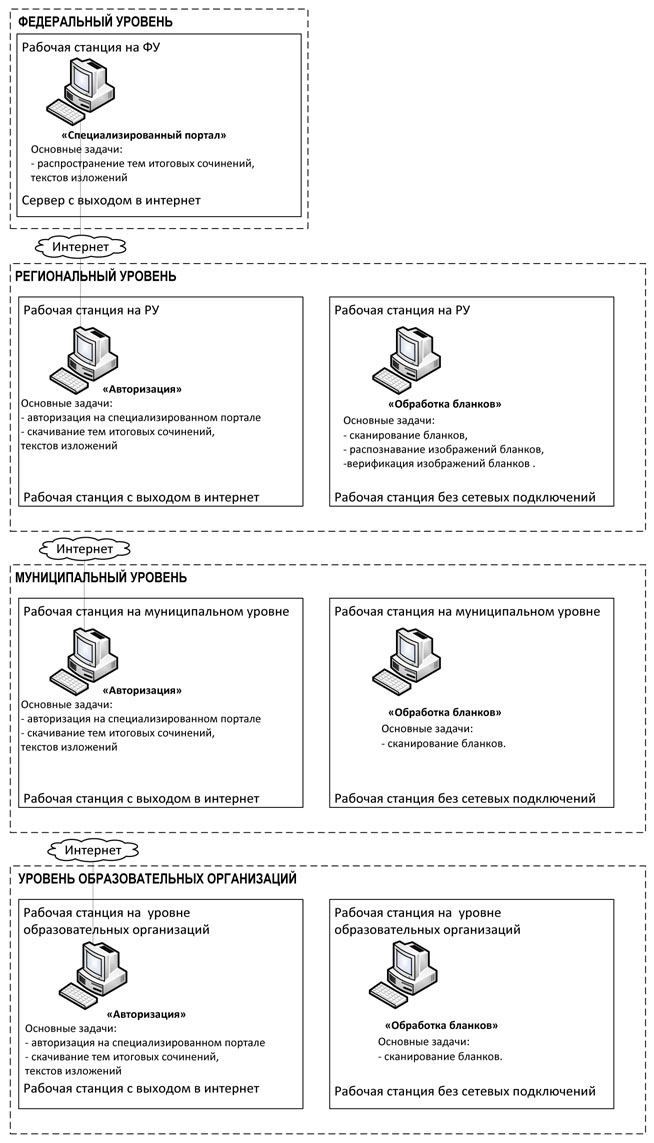 Рисунок 1 - Архитектура и состав ПО2. Требования к техническому и программному оснащению рабочих станций2.1. Региональный уровеньВ следующей таблице (см. Таблица 2.1) приведены требования к оборудованию, которое должно входить в состав рабочей станции на региональном уровне.Таблица 2.1 Требования к рабочей станции на региональном уровнеВ следующей таблице (см. Таблица 2.2) приведены требования к аппаратному обеспечению рабочей станции на региональном уровне.Таблица 2.2 Требования к аппаратному обеспечению рабочей станции на региональном уровнеВ следующей таблице (см. Таблица 2.3) приведены требования к конфигурации программного обеспечения рабочей станции на региональном уровне.Таблица 2.3 Требования к конфигурации программного обеспечения рабочей станции на региональном уровне2.2. Муниципальный уровеньВ следующей таблице (см. Таблица 2.4) приведены требования к оборудованию, которое должно входить в состав рабочей станции на муниципальном уровне.Таблица 2.4 Требования к оборудованию рабочей станции на муниципальном уровнеВ следующей таблице (см. Таблица 2.5) приведены требования к аппаратному обеспечению на муниципальном уровне.Таблица 2.5 Требования к аппаратному обеспечению на муниципальном уровнеВ следующей таблице (см. Таблица 2.6) приведены требования к конфигурации программного обеспечения рабочей станции на муниципальном уровне.Таблица 2.6 Требования к конфигурации программного обеспечения рабочей станции на муниципальном уровне2.3. Уровень образовательных организацийВ следующей таблице (см. Таблица 2.7) приведены требования к оборудованию, которое должно входить в состав рабочей станции на уровне образовательных организаций.Таблица 2.7 Требования к оборудованию на рабочей станции уровня образовательных организацийВ следующей таблице (см. Таблица 2.8) приведены требования к аппаратному обеспечению рабочей станции на уровне образовательных организаций.Таблица 2.8 Требования к аппаратному обеспечению рабочей станции на уровне образовательных организацийВ следующей таблице (см. Таблица 2.9) приведены требования к конфигурации программного обеспечения на уровне образовательных организаций.Таблица 2.9 Требования к конфигурации программного обеспечения на уровне образовательных организаций3. Требования к техническому и программному оснащению сервера публикации бланковВ данном разделе указаны требования к техническому и программному оснащению сервера публикации бланков с учетом размещения на серверы бланков итогового сочинения (изложения), а также бланков ЕГЭ.Основным параметром, который определяет требования к серверу, является количество участников в регионе.Основными критичными факторами являются:пропускная способность канала;скорость работы дисковой системы сервера.В следующей таблице (см. Таблица 3.1) приведены требования к конфигурации сервера исходя из количества участников ЕГЭ в регионе.Таблица 3.1 Требования к конфигурации сервера публикации бланковВ следующей таблице (см. Таблица 3.2) приведены требования к системному программному обеспечению сервера и настройке сервера.Таблица 3.3 Требования к системному программному обеспечению сервера и настройке сервера4. Требования к материальному оснащениюНа региональном, муниципальном уровнях и уровне образовательных организаций должно быть подготовлено необходимое количество бумаги формата A4, определяемое из расчета 5 листов на каждого участника итогового сочинения (изложения) (при этом количество листов необходимо увеличить в 2 раза, если на принтере возможна только односторонняя печать) и 5 листов для копирования бланка регистрации и бланков записи (для осуществления проверки и оценивания итогового сочинения (изложения). Также необходимо предусмотреть резервное количество листов на случай порчи бланков итогового сочинения (изложения), а также на случай выдачи еще одного бланка записи дополнительно (далее - дополнительный бланк записи) по запросу участника итогового сочинения (изложения).Копирование бланков записи итогового сочинения (изложения) при нехватке распечатанных бланков записи итогового сочинения (изложения) в местах проведения итогового сочинения (изложения) запрещено, так как все бланки имеют уникальный код работы и распечатываются посредством специализированного программного обеспечения.В целях осуществления проверки и оценивания итогового сочинения (изложения) комиссии по проверке итогового сочинения (изложения) в образовательных организациях обеспечиваются необходимыми техническими средствами (ксерокс, сканер, компьютер с возможностью выхода в Интернет и др.).Приложение 3к письму Рособрнадзораот 23.10.2018 N 10-875СБОРНИКОТЧЕТНЫХ ФОРМ ДЛЯ ПРОВЕДЕНИЯ ИТОГОВОГОСОЧИНЕНИЯ (ИЗЛОЖЕНИЯ)Сводный реестр отчетных форм для проведения итоговогосочинения (изложения)Этап:Дата проведения:Вид работы:Отчет сформирован:Этап:Дата проведения:Вид работы:Отчет сформирован:I. Прикрепленные ОО--------------------------------<*> в отчете выводятся ОО проведения (место проведения), подчиненные МСУ/АТЕ и ОО, участники которых распределены в эти ОО проведения (место проведения). В общем случае они могут быть из другого МСУ/АТЕ;<**> количество участников, распределенных в другие ОО проведения (место проведения), не совпадающие с "вышестоящим" в отчете ОО проведения (место проведения).Руководитель ОО(ППС)                   /         ФИО          /------------------ -----------------------    (подпись)               (ФИО)Члены Комиссии ОО (места проведения)____________________/______________/____________________/______________/        (ФИО)          (Подпись)    --------------------------------    <*>  В  протокол  вносится  отметка  "X" в случае, если участник сдавалитоговое   сочинение  (изложение)  в  устной  форме.  Оценивание  итоговогосочинения  (изложения)  указанной  категории  участников проводится по двумустановленным  требованиям. Итоговое сочинение (изложение), соответствующееустановленным требованиям, оценивается по критериям. Для получения "зачета"за  итоговое сочинение (изложение) участнику необходимо получить "зачет" покритериям  N  1 и N 2, а также дополнительно "зачет" по одному из критериевN  3 - N 4. Итоговое сочинение (изложение) по критерию N 5 не проверяется иотметки в соответствующее поле "Критерия 5" не вносятся (остается пустым).    <**>  В протокол вносятся результаты соответствия сочинения (изложения)установленным  требованиям, разработанным  Федеральной службой по надзору всфере образования и науки    <***>  В  протокол  вносятся  результаты  оценивания  в  соответствии скритериями  оценивания,  разработанными  Федеральной  службой  по надзору всфере образования и наукиЭксперт_________________/______________/      (фио)         (подпись)    --------------------------------    <*>  столбцы  5,  6,  7  заполняются только те, в которых зафиксированонесоответствиеЧлен(ы)комиссии  ___________ /________________/           (подпись)        (ФИО)          ___________ /________________/           (подпись)        (ФИО)Сокращение, условное обозначениеРасшифровка сокращения, условного обозначенияБДБаза данныхГИАГосударственная итоговая аттестация по образовательным программам среднего общего образованияМСУОрган местного самоуправления, осуществляющий управление в сфере образованияОИВОрган исполнительной власти субъекта Российской Федерации, осуществляющий государственное управление в сфере образованияОООбразовательная организацияПОПрограммное обеспечениеРИСРегиональные информационные системы обеспечения проведения ГИА обучающихся, освоивших основные образовательные программы основного общего и среднего общего образованияРУРегиональный уровеньРЦОИРегиональный центр обработки информации субъекта Российской ФедерацииФИСФедеральная информационная система обеспечения проведения ГИА обучающихся, освоивших основные образовательные программы основного общего и среднего общего образования, и приема граждан в образовательные организации для получения среднего профессионального и высшего образованияФУФедеральный уровеньКомпонентКонфигурацияРабочая станция в РЦОИНаличие стабильного канала связи с выходом в Интернет.Рабочая станция должна иметь устройство резервного копирования; внешний интерфейс: USB 2.0.Дополнительных специальных требований к рабочей станции не предъявляется.Лазерный принтерФормат: A4.Скорость черно-белой печати (обычный режим, A4): 30 стр./мин.Качество черно-белой печати (режим наилучшего качества): не менее 600 x 600 точек на дюймТехнология печати: лазернаяСканерФункция отсечения красного цветаTWAIN-совместимый сканерОбласть сканирования: A4Сканирование с разрешением 300 dpiКсероксСпециальные требования не предъявляютсяКомпонентКонфигурацияЦентральный процессорРекомендуется Intel Pentium 4 2,4 ГГц, но не менее рекомендуемого для установленной ОС.Оперативная памятьРекомендуемая: 2 GbМинимальная: 1 GbДисковая подсистемаSATA (IDE), свободного места не менее 10 GbВнешние интерфейсы и накопителиУстройство резервного копирования: ATAPI CD-RWВнешний интерфейс: USB 2.0ВидеоадаптерВстроен в чипсет материнской платы, производительность не менее рекомендуемой для установленной ОС.КлавиатураПрисутствуетМышьПрисутствуетМониторSVGA разрешение не менее 1024px по горизонталиРекомендуемое разрешение: 1280 x 1024Сетевая платаEthernet 10/100 МбитКомпонентКонфигурацияСерверная операционная системаСерверная ОС семейства Windows не ниже Server 2000 SP4Для Windows Server 2000 SP4 должно быть установлено обновление безопасности (Security Update for Microsoft Windows KB 835732 соответствующего языка ОС)СУБДMicrosoft SQL Server 2008 Enterprise EditionОперационная системаWindows XP service pack 3 и вышеДополнительное ПОMicrosoft .NET Framework 3.5 и вышеИнтернет браузерЛюбой из браузеров:- Mozilla Firefox, версия не ниже 3,- Google Chrome, версия не ниже 18,- Opera, версия не ниже 12,- Microsoft Internet Explorer, версия не ниже 8ПО для сканированияСпециализированное ПО, обеспечивающее сканирование бланков итоговых сочиненийПО для распознаванияСпециализированное ПО, обеспечивающее распознавание изображений бланков итоговых сочиненийПО для верификацииСпециализированное ПО для проверки и коррекции результатов распознавания изображений бланков итоговых сочиненийКомпонентКонфигурацияРабочая станция на муниципальном уровнеНаличие стабильного канала связи с выходом в "Интернет".Рабочая станция должна иметь устройство резервного копирования; внешний интерфейс: USB 2.0.Дополнительных специальных требований к рабочей станции не предъявляетсяЛазерный принтерФормат: A4.Скорость черно-белой печати (обычный режим, A4): 30 стр./мин.Качество черно-белой печати (режим наилучшего качества): не менее 600 x 600 точек на дюймТехнология печати: лазернаяСканеФункция отсечения красного цветаTWAIN-совместимый сканерОбласть сканирования: A4Сканирование с разрешением 300 dpiКсероксСпециальные требования не предъявляютсяКомпонентКонфигурацияЦентральный процессорРекомендуется Intel Pentium 4 2,4 ГГц, но не менее рекомендуемого для установленной ОС.Оперативная памятьРекомендуемая: 2 GbМинимальная: 1 GbДисковая подсистемаSATA (IDE), свободного места не менее 1 GbВнешние интерфейсы и накопителиУстройство резервного копирования: ATAPI CD-RWВнешний интерфейс: USB 2.0ВидеоадаптерВстроен в чипсет материнской платы производительность не менее рекомендуемой для установленной ОС.КлавиатураПрисутствуетМышьПрисутствуетМониторSVGA разрешение не менее 1024px по горизонтали.Рекомендуемое разрешение: 1280 x 1024Сетевая платаEthernet 10/100 МбитКомпонентКонфигурацияОперационная системаWindows XP service pack 3 и вышеДополнительное ПОMicrosoft .NET Framework 3.5 и вышеИнтернет браузерЛюбой из браузеров:- Mozilla Firefox, версия не ниже 3,- Google Chrome, версия не ниже 18,- Opera, версия не ниже 12,- Microsoft Internet Explorer, версия не ниже 8ПО для сканированияСпециализированное ПО, обеспечивающее сканирование бланков итоговых сочиненийКомпонентКонфигурацияРабочая станция на уровне образовательных организацийНаличие стабильного канала связи с выходом в Интернет.Рабочая станция должна иметь устройство резервного копирования; внешний интерфейс: USB 2.0.Дополнительных специальных требований к рабочей станции не предъявляетсяЛазерный принтерФормат: A4.Скорость черно-белой печати (обычный режим, A4): 30 стр./мин.Качество черно-белой печати (режим наилучшего качества): не менее 600 x 600 точек на дюймТехнология печати: лазернаяСканерФункция отсечения красного цветаTWAIN-совместимый сканерОбласть сканирования: A4Сканирование с разрешением 300 dpiКсероксСпециальных требований не предъявляетсяКомпонентКонфигурацияЦентральный процессорРекомендуется Intel Pentium 4 2,4 ГГц, но не менее рекомендуемого для установленной ОС.Оперативная памятьРекомендуемая: 2 GbМинимальная: 1 GbДисковая подсистемаSATA (IDE), свободного места не менее 1 GbВнешние интерфейсы и накопителиУстройство резервного копирования: ATAPI CD-RWВнешний интерфейс: USB 2.0ВидеоадаптерВстроен в чипсет материнской платы производительность не менее рекомендуемой для установленной ОС.КлавиатураПрисутствуетМышьПрисутствуетМониторSVGA разрешение не менее 1024px по горизонтали.Рекомендуемое разрешение: 1280 x 1024Сетевая платаEthernet 10/100 МбитСистема бесперебойного питания (рекомендуется)Выходная мощность, соответствующая потребляемой мощности подключенной рабочей станции.Время работы при полной нагрузке: не менее 15 мин.КомпонентКонфигурацияОперационная системаWindows XP service pack 3 и вышеДополнительное ПОMicrosoft .NET Framework 3.5 и вышеИнтернет браузерЛюбой из браузеров:- Mozilla Firefox, версия не ниже 3,- Google Chrome, версия не ниже 18,- Opera, версия не ниже 12,- Microsoft Internet Explorer, версия не ниже 8ПО для сканированияСпециализированное ПО, обеспечивающее сканирование бланков итоговых сочиненийКоличество участников, тыс. чел./Параметры102050Процессор4 ядра от 2 Ггц4 ядра от 2 Ггц8 ядер от 2 ГгцRAMот 8 Гбот 8 Гбот 16 ГбПропускная способность канала100 Мбит/с200 Мбит/с500 Мбит/сЖесткий диск:Жесткий диск:Жесткий диск:Жесткий диск:Рекомендованный RAIDRAID-04 дискаRAID-08 дисковRAID-010 дисковОбъем данных, ГБ2004001 000ПараметрЗначениеОперационная системаWindows 2003 Server, Windows 2008 Server с последними обновлениямиWeb серверIIS 6.0+Поддерживаемые протоколыhttpПоддержка httpsне требуетсяПоддержка ftpне требуетсяАутентификация и авторизация пользователейнетАнонимный доступдаВнешний статический IP адресдаСервер СУБДнетNКодНаименование1.ИС-01Списки распределения участников по образовательным организациям (местам проведения)2.ИС-02Прикрепление образовательной организации регистрации к образовательной организации проведения3.ИС-04Список участников итогового сочинения (изложения) в образовательной организации (месте проведения)4.ИС-05Ведомость проведения итогового сочинения (изложения) в учебном кабинете образовательной организации (месте проведения)5.ИС-06Протокол проверки итогового сочинения (изложения)6.ИС-07Ведомость коррекции персональных данных участников итогового сочинения (изложения)7.ИС-08Акт о досрочном завершении написания итогового сочинения (изложения) по уважительным причинам8.ИС-09Акт об удалении участника итогового сочинения (изложения)Списки распределения участников по ОО (местам проведения)Код формы: ИС-01ФИО участникаКлассКод ОО (место проведения)Наименование ОО (место проведения)Адрес ОО (место проведения)12345Прикрепление ОО регистрации к ОО проведения (месту проведения)Код формы: ИС-02Код МСУ ОО проведения (место проведения) ОО регистрацииНаименование <*>Зарегистрировано участниковРаспределено участниковРаспределено в другие ОО проведения (места проведения) <**>12345Код МСУНаименование МСУНаименование МСУНаименование МСУНаименование МСУКод ОО проведенияНаименование ОО проведенияКод ОО регистрации 1Наименование ОО регистрации 1Код ОО регистрации 2Наименование ОО регистрации 2и т.д.Итого по ОО проведения (место проведения):Итого по ОО проведения (место проведения):Итого по МСУ:Итого по МСУ:(регион)(регион)(код МСУ)(код МСУ)(код МСУ)(код ОО (места проведения)(код ОО (места проведения)(код ОО (места проведения)(код ОО (места проведения)(код ОО (места проведения)(код ОО (места проведения)вид работывид работывид работывид работы(дата пров.: число-месяц-год)(дата пров.: число-месяц-год)(дата пров.: число-месяц-год)(дата пров.: число-месяц-год)(дата пров.: число-месяц-год)(дата пров.: число-месяц-год)(дата пров.: число-месяц-год)Список участников итогового сочинения (изложения) в ОО (месте проведения)ИС -04Список участников итогового сочинения (изложения) в ОО (месте проведения)(код формы)(код формы)(наименование формы)__________________________________________________________________________(вид работ и дата проведения)__________________________________________________________________________(код-наименование ОО регистрации)__________________________________________________________________________(код-наименование ОО проведения (места проведения))__________________________________________________________________________(вид работ и дата проведения)__________________________________________________________________________(код-наименование ОО регистрации)__________________________________________________________________________(код-наименование ОО проведения (места проведения))__________________________________________________________________________(вид работ и дата проведения)__________________________________________________________________________(код-наименование ОО регистрации)__________________________________________________________________________(код-наименование ОО проведения (места проведения))N п/пФИО участникаНомер учебного кабинетаКЛАСС: 11АКЛАСС: 11АКЛАСС: 11А123456КЛАСС: 11БКЛАСС: 11БКЛАСС: 11Б1234КЛАСС: 11ВКЛАСС: 11ВКЛАСС: 11В12345Итого участников в ОО (месте проведения): 15Итого участников в ОО (месте проведения): 15Итого участников в ОО (месте проведения): 15(регион)(регион)(код МСУ)(код МСУ)(код МСУ)(код ОО (места проведения)(код ОО (места проведения)(код ОО (места проведения)(код ОО (места проведения)(код ОО (места проведения)(код ОО (места проведения)(вид работы)(вид работы)(вид работы)(вид работы)(дата пров.: число-месяц-год)(дата пров.: число-месяц-год)(дата пров.: число-месяц-год)(дата пров.: число-месяц-год)(дата пров.: число-месяц-год)(дата пров.: число-месяц-год)(дата пров.: число-месяц-год)Ведомость проведения итогового сочинения (изложения) в учебном кабинете ОО (месте проведения)ИС -05Ведомость проведения итогового сочинения (изложения) в учебном кабинете ОО (месте проведения)(код формы)(код формы)(наименование отчета)N п/пУчастники в учебном кабинете ОО (месте проведения)Участники в учебном кабинете ОО (месте проведения)Участники в учебном кабинете ОО (месте проведения)Участники в учебном кабинете ОО (месте проведения)Участники в учебном кабинете ОО (месте проведения)Удален с итогового сочинения (изложения)Не закончил написание итогового сочинения (изложения)Материалы, полученные от участникаМатериалы, полученные от участникаНомер темы (текста) итогового сочинения (изложения)Подпись участникаN п/пУчастники в учебном кабинете ОО (месте проведения)Участники в учебном кабинете ОО (месте проведения)Участники в учебном кабинете ОО (месте проведения)Участники в учебном кабинете ОО (месте проведения)Участники в учебном кабинете ОО (месте проведения)Удален с итогового сочинения (изложения)Не закончил написание итогового сочинения (изложения)Бланк регистрацииКоличество бланков записиНомер темы (текста) итогового сочинения (изложения)Подпись участникаN п/пФамилия Имя ОтчествоДокументДокументКлассСдавал в устной форме (ОВЗ)Удален с итогового сочинения (изложения)Не закончил написание итогового сочинения (изложения)Бланк регистрацииКоличество бланков записиНомер темы (текста) итогового сочинения (изложения)Подпись участникаN п/пФамилия Имя ОтчествоСерияНомерКлассСдавал в устной форме (ОВЗ)Удален с итогового сочинения (изложения)Не закончил написание итогового сочинения (изложения)Бланк регистрацииКоличество бланков записиНомер темы (текста) итогового сочинения (изложения)Подпись участника1234567891011121234567891011121314151617181920212223242526272829303132333435Итого участников в кабинете:(регион)(регион)(код МСУ)(код МСУ)(код МСУ)(код ОО (места проведения)(код ОО (места проведения)(код ОО (места проведения)(код ОО (места проведения)(код ОО (места проведения)(код ОО (места проведения)вид работывид работывид работывид работы(дата пров.: число-месяц-год)(дата пров.: число-месяц-год)(дата пров.: число-месяц-год)(дата пров.: число-месяц-год)(дата пров.: число-месяц-год)(дата пров.: число-месяц-год)(дата пров.: число-месяц-год)Протокол проверки итогового сочинения (изложения)ИС -06(наименование формы)(код формы)(код формы)N п/пФИО участникаСерия документаНомер документаКлассСдавал в устной форме <*>Требования к сочинению (изложению) <**>Требования к сочинению (изложению) <**>Требования к сочинению (изложению) <**>Результаты оценивания <***>Результаты оценивания <***>Результаты оценивания <***>Результаты оценивания <***>Результаты оценивания <***>Результаты оценивания <***>Результаты проверкиРезультаты проверки12345677788888899112Критерии12345ЗачетНезачет1ЗачетЗачет1НезачетНезачет212Критерии12345ЗачетНезачет2ЗачетЗачет2НезачетНезачет312Критерии12345ЗачетНезачет3ЗачетЗачет3НезачетНезачет412Критерии12345ЗачетНезачет4ЗачетЗачет4НезачетНезачет512Критерии12345ЗачетНезачет5ЗачетЗачет5НезачетНезачет612Критерии12456ЗачетНезачет6ЗачетЗачет6НезачетНезачет712Критерии12345ЗачетНезачет7ЗачетЗачет7НезачетНезачет812Критерии12345ЗачетНезачет8ЗачетЗачет8НезачетНезачет912Критерии12345ЗачетНезачет9ЗачетЗачет9НезачетНезачет1012Критерии12345ЗачетНезачет10ЗачетЗачет10НезачетНезачет1112Критерии12345ЗачетНезачет11ЗачетЗачет11НезачетНезачет1212Критерии12345ЗачетНезачет12ЗачетЗачет12НезачетНезачет1312Критерии12345ЗачетНезачет13ЗачетЗачет13НезачетНезачет1412Критерии12345ЗачетНезачет14ЗачетЗачет14НезачетНезачет1512Критерии12345ЗачетНезачет15ЗачетЗачет15НезачетНезачет1612Критерии12345ЗачетНезачет16ЗачетЗачет16НезачетНезачет1712Критерии12345ЗачетНезачет17ЗачетЗачет17НезачетНезачет(регион)(регион)(код МСУ)(код МСУ)(код МСУ)(код ОО (места проведения)(код ОО (места проведения)(код ОО (места проведения)(код ОО (места проведения)(код ОО (места проведения)(код ОО (места проведения)(вид работы)(вид работы)(вид работы)(вид работы)(дата пров.: число-месяц-год)(дата пров.: число-месяц-год)(дата пров.: число-месяц-год)(дата пров.: число-месяц-год)(дата пров.: число-месяц-год)(дата пров.: число-месяц-год)(дата пров.: число-месяц-год)Ведомость коррекции персональных данных участников итогового сочинения (изложения)ИС -07(наименование формы)(код формы)(код формы)N п/пПерсональные данные участника в РИСПерсональные данные участника в РИСПерсональные данные участника в РИСПерсональные данные участника в РИСИзмененные данные <*>Измененные данные <*>Измененные данные <*>Измененные данные <*>Подпись участникаN п/пФамилия Имя ОтчествоФамилия Имя ОтчествоДокументДокументФамилия Имя ОтчествоФамилия Имя ОтчествоДокументДокументПодпись участникаN п/пФамилия Имя ОтчествоФамилия Имя ОтчествоСерияНомерФамилия Имя ОтчествоФамилия Имя ОтчествоСерияНомерПодпись участника12234556781Ф.Ф.1И.И.1О.О.2Ф.Ф.2И.И.2О.О.3Ф.Ф.3И.И.3О.О.4Ф.Ф.4И.И.4О.О.5Ф.Ф.5И.И.5О.О.